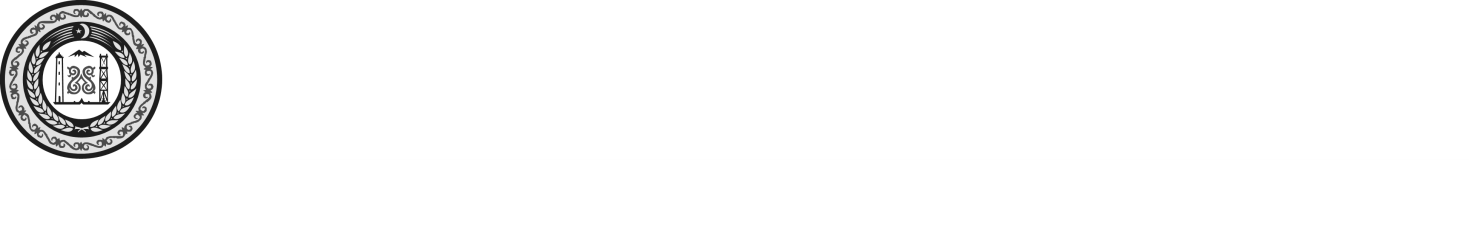 СОВЕТ ДЕПУТАТОВ НАДТЕРЕЧНОГО  МУНИЦИПАЛЬНОГО РАЙОНА ЧЕЧЕНСКОЙ РЕСПУБЛИКИ(Совет депутатов Надтеречного муниципального района Чеченской Республики)НОХЧИЙН РЕСПУБЛИКИНДЕПУТАТИН КХЕТАШО НАДТЕРЕЧНИ МУНИЦИПАЛЬНИ КIОШТАН (Депутатин кхеташо Надтеречни муниципальни кIоштан)РЕШЕНИЕ   «22» апреля  2020г.                     с. Знаменское                                       № 55-1 Об отзыве на проект закона Чеченской Республики № 1142-4с «О внесении изменений в некоторые законодательные акты Чеченской Республики».Рассмотрев проект закона Чеченской Республики № 1142-4с «О внесении изменений в некоторые законодательные акты Чеченской Республики», внесенный депутатом Парламента Чеченской Республики М.Х. Даудовым, в  соответствии  с  Федеральным  законом  от  06  октября  2003  года №  131- ФЗ  «Об  общих принципах организации местного самоуправления в Российской Федерации»,  Уставом  Надтеречного  муниципального  района,  Совет  депутатов Надтеречного муниципального района третьего созываРЕШИЛ:1.  Одобрить проект закона Чеченской Республики № 1142-4с «О внесении изменений  в  некоторые  законодательные  акты  Чеченской  Республики», внесенный депутатом Парламента Чеченской Республики М.Х. Даудовым.2. Опубликовать настоящее решение в районной газете «Теркйист» и  разместить на официальных сайтах Совета депутатов и Администрации Надтеречного муниципального района. 3. Настоящее  решение  вступает  в  силу  со  дня  его  подписания. Глава Надтеречногомуниципального района 	                    			               С.С. Убайтаев